Foreness Waterski & Boat Club, Membership Application / Renewal Form, April 2019 to March 2020 Season 
(additional forms in Word format can be downloaded from the website – under the ‘File Downloads’ section)
Please tick either the New Membership or Renewal Membership box. Then complete the rest of the form. Joining fee is waived for NEW social members and crew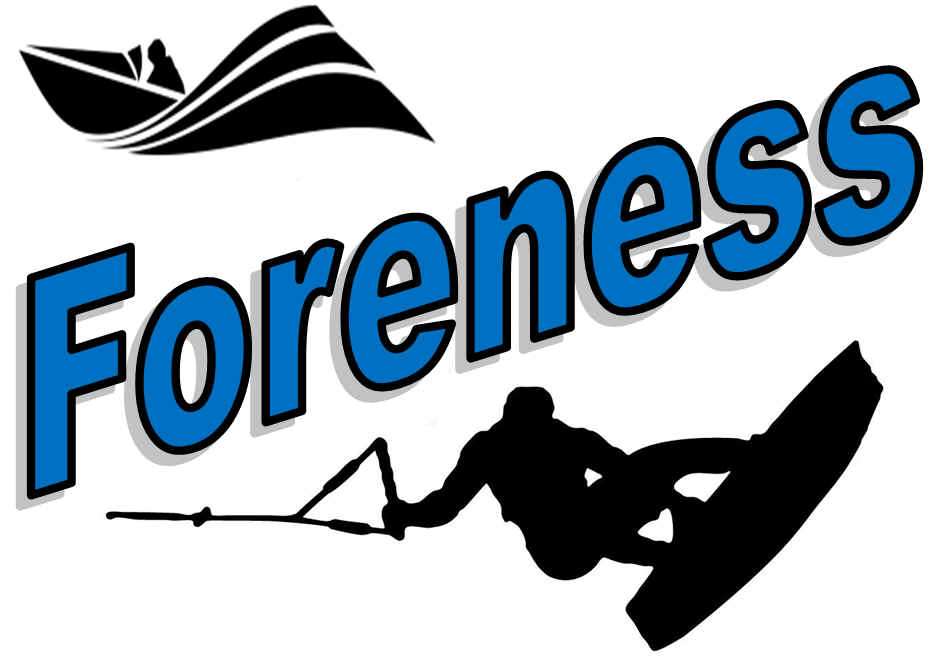 Part A – Membership Details	New Boat Owner Membership (*£50 joining fee applies) 	 Renewal Boat Membership (£50 late fee after 31st March)	Renewal Social MemberCraft Owner Membership:  £195	Includes two members, one craft and one parking permit	Vehicle Registration Number/s: Crew/ Social Membership:  £25	Includes one member - does not include parking permit	  2nd Craft (inc. PWC):  £170	One extra craft (must be owner by lead member) and one additional parking permitAdditional Parking Permits:  £10 (each)	Extra parking permits (state number required in box) 	PWC RYA Cert No (required for PWC members and PWC riders):Locker Rental:  £20 	Locker rental for one seasonTotal fees:  	Payment Method (circle):  Cash   Cheque   BACS   CardChildren under the age of 18 are free – but please list them on the form overleaf for insurance reasons.
Leading Adult/ Craft owner please read, and sign the declaration on the last page (you are also signing on behalf of all named on the membership application)Please send completed form and payment to:  Club Secretary, Foreness Waterski, 29 Harrow Dene, Broadstairs, Kent, CT10 2XFOur preferred payment mechanism is BACS payment to:  Foreness Waterski Club, Lloyds Bank, Sort Code:  30-64-57, Account:  68719568
PLEASE USE YOUR SURNAME AS A REFERENCE ON THE TRANSFER (otherwise we can’t trace your payment)Cheques should be payable to ‘Foreness Waterski Club’.   Part B - Craft Details (please list here details of all craft under this membership – BLOCK CAPITALS please)Craft One* If you do not have a Council Boat No. this can be obtained from Thanet Council (Google ‘Thanet Water User Group’)Craft TwoCraft ThreePart C - Please provide details of all proposed Members and Crew / Social Members *** Every year we struggle to accurately record addresses and email address together with mobile phone numbers – please write these as clearly as possible ***Please provide details of someone we can contact in an emergency (that would not typically be on your craft):Name: ___________________________    Relationship: ____________________________ Contact Phone Number: _______________________Part D –DeclarationTo the Directors of Foreness Waterski and Boat Club Limited (“the Club”):I, and the people named above who have authorised me to complete the form on their behalf, wish to become members of the Club and each undertakes to comply with the provisions of the Articles of Association of the Club for the membership year (a copy of which I have read*) and all byelaws, rules and regulations (in whatever form) adopted from time to time by it.  In completing this application form, I acknowledge and agree that each proposed member named on this form shall, if admitted as a member and over the age of 18, pay the Club an amount of up to £10 if the Club is wound up while they are members or up to 12 months after they have left the Club.       * The Club’s Articles of Association for the membership year can be viewed on the Club’s website, site address below.I agree on behalf of the members named in this form:
to pay the relevant membership fees levied in accordance with the Club’s rules on or before the due date for payment;to absolve (insofar as lawfully able to) the Club, its directors and Committee members from liability for any injury or damage to our property or ourselves while engaged in activities of the Club or while using the Club’s equipment;to effect and maintain an appropriate policy of insurance in accordance with the requirements of Thanet District Council’s Water Users Group to cover loss and damage arising from use of my boat and/or PWC (as appropriate);to take responsibility for the safety of all crew and children introduced by me to Club related activities.Signed for and on behalf the above named members by:Please email a passport style photo of the lead member to directors@waterskiclub.co.uk (including in the subject line ‘Photo and Member’s name’); not needed if you have previously provided one.Any queries to:  directors@waterskiclub.co.ukPlease send completed form and payment to:  Club Secretary, Foreness Waterski, 29 Harrow Dene, Broadstairs, Kent, CT10 2XFOur preferred payment mechanism is BACS payment to:  Foreness Waterski Club, Lloyds Bank, Sort Code:  30-64-57, Account:  68719568 PLEASE USE YOUR SURNAME AS A REFERENCE ON THE TRANSFER (otherwise we can’t trace your payment)Cheques should be payable to ‘Foreness Waterski Club’.   FWSBC Use Only:Approving Committee Member:Director:Membership Pack posting date:Tractor Key:Locker Key:Membership
No:Added to SMS and email DBCraft MakeYear MadeHull IDBoat ColourBoat LengthEngine size / makeInsurance Company 
(Reminder – Craft must be insured at all times)Policy No.Expiration Date.* Council Boat No. [MUST BE INCLUDED]Craft MakeYear MadeHull IDBoat ColourBoat LengthEngine size / makeInsurance Company 
(Reminder – Craft must be insured at all times)Policy No.Expiration Date.* Council Boat No. [MUST BE INCLUDED]Craft MakeYear MadeHull IDBoat ColourBoat LengthEngine size / makeInsurance Company 
(Reminder – Craft must be insured at all times)Policy No.Expiration Date.* Council Boat No. [MUST BE INCLUDED]Name/s 
(lead Boat Member first)Address inc. post codeMobile Phone NumbereMail address (for correspondences)Include in Club communications(yes / no)Boating 
qualifications heldTick if child and add DOB
(under 18 at 1st April)Print NameSignatureDate